Athens CMR Level 1-2, 20221-3 October 2022https://www.athenscmrlevel1.com/2022/Registration Form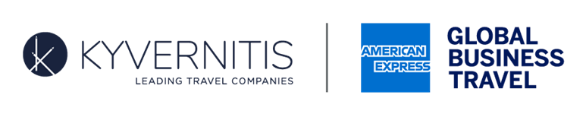 Please type in BLOCK LETTERS Email to:athenscmrlevel1@kyvernitis.grAMEX GBP KYVERNITIS SA6, Drosini St. 166 73, Voula, Athens GreeceTel: +30 210 9223300	Fax.:  +30 210 9227217									IDENTIFICATION  Please complete this section accurately.  The information you provide will allow us to correspond with you efficiently.Participants (please TYPE or PRINT IN BLOCK LETTERS)Family Name ____________________________________________________	First Name ________________________________E-Mail Address _________________________________________@___________________________________________________AddressInstitute ________________________________________________	Department ________________________________________No. ___________	Street _________________________________	Postal Code _______________________________________City __________________________	State ______________________(if applicable)	Country ___________________________ Telephone (office hours) County code / city code / number ____________________________________________________________Fax: County code / city code / number ____________________________________________________________________________For the second category, an official document by the institute is needed that verifies that someone is under training or student.Date: ________________________			Signature ____________________________________________FeesSpecialists in Cardiology, Radiology, Internal Medicine, Basic scientists € 0,00Under Training, students and technologists (for limited number of participants)€ 0,00